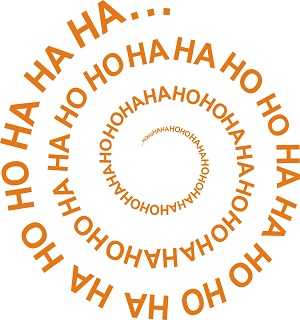 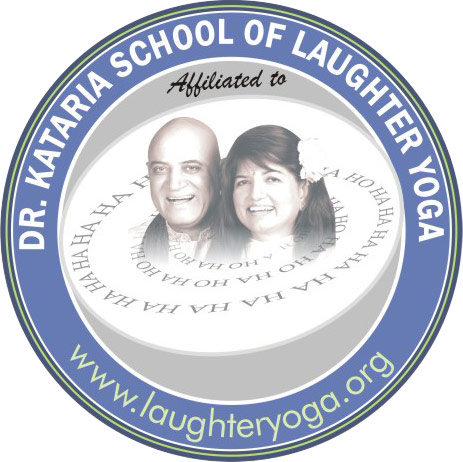 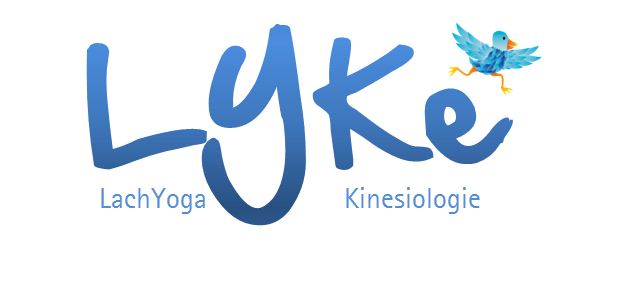                                                                           Verbindliche Anmeldung                                 Das Lachyogaleitertraining findet am Samstag  den _________________________ von 10.00 - 18.00 UhrSonntag  den _________________________ von   9.00 - 15.30 Uhrin 31515 Wunstorf statt. Genauer Ort wird noch bekannt gegeben.Teilnahmegebühr: 295,-€; 265,- € bei verbindlichen Zusagen bis 4 Wochen vorher incl. Geldüberweisung; 130,- € für WiederholerBitte überweisen Sie den Betrag, Konto und Teilnahmebedingungen s.u.Schicken mir die Anmeldung per Post oder gescannt per E- Mail zu.Anmeldung zum Lachyogaleiter Training am____________________Veranstalter: Silke Jansky Lenzstr. 11c in 31515 WunstorfName / Vorname:__________________________________Geb.am:__________Straße______________________________________________________PLZ / Ort:________________________________________________________Telefon:____________________ E-mail:_____________.@___________Datum______________Unterschrift:______________________________Anmeldebedingungen: Hiermit melde ich mich verbindlich zu diesem Kurs an! Die Teilnahmegebühr (s.o.) überweise ich auf das Konto von Silke Jansky, Konto-Daten siehe unten.Das gebuchte Seminar ist keine Therapie im heilkundigen Sinne. Die Teilnehmer sind vor, während und nach dem Seminar für sich selbst verantwortlich. Der Teilnehmer bestätigt mit der Anmeldung, dass er sich geistig und körperlich gesund fühlt und am Seminar teilnehmen kann. 